ROMANCE TV CELEBRUJE DZIEŃ MATKIDzień Matki jest jednym z najważniejszy dni w roku do celebrowania przez całą rodzinę. Stacja Romance TV przygotowała z tej okazji wyjątkowy cykl pt. „Mama jest najlepsza”. Przez cały dzień, od rana do późnego wieczora widzowie zobaczą osiem filmów o matczynej miłości, w tym adaptacje bestsellerowych pisarek powieści romantycznych, Rosamunde Pilcher i Katie Fforde.Matki są nie tylko bohaterkami dla swoich dzieci, ale często najlepszymi przyjaciółkami. Mimo to zdarza się, że przesadzają ze swoim oddaniem i troską. Ostatecznie jednak miłość matki - bez względu na to, w jakim wieku są dzieci - jest najpiękniejszym prezentem. To są tylko niektóre ze spostrzeżeń wypowiadanych przez tytułowe bohaterki w ośmiu filmach, które stacja Romance TV pokaże z okazji Dnia Matki podczas całodniowego maratonu filmowego pt. „Mama jest najlepsza”. Wśród propozycji do oglądania znajdą się adaptacje powieści Katie Fforde „Mama na zawsze” o Helen, która pragnie zmienić nagle i diametralnie całe swoje dotychczasowe życie, „Katie Fforde: Mama sama w domu”, w którym córka zakochuje się w chłopaku sprawiającym problemy wychowawcze, a matka, pragnąc zapobiec tej miłości, niebezpiecznie zbliża się do jego atrakcyjnego i przystojnego ojca, a także „Rosamunde Pilcher: Synowe” o kłopotach wdowy z partnerkami jej dwóch synów. Czy Lynette zniszczy życie swych dzieci? 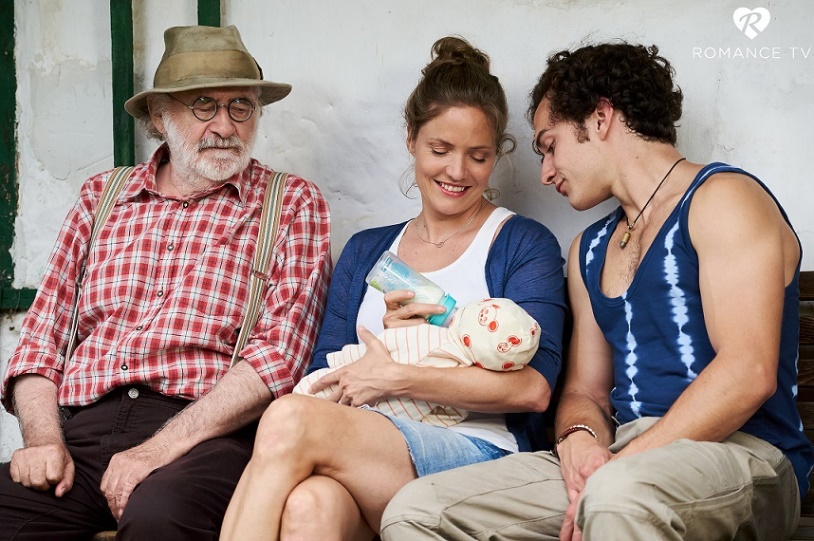 Po południu czas na „Gang mam”, w którym 38-letnia Conny dowiaduje się, że jej małżonek Lorenz chce się z nią rozwieść. Jest załamana, gdyż ona i dzieci muszą zacząć radzić sobie sami, a zawsze dbał o nich jej mąż... W drugiej części „Gang mam: Matka chrzestna” Conny jest w trakcie rozwodu, w nowej roli samotnej matki czuje się zupełnie nieźle i straciła głowę dla Antona, taty przedszkolnej koleżanki jej syna.Nie zabraknie także ulubienicy widzów, Leny Lorenz. W filmie „Lena Lorenz: Matka na trzy dni” słynna położna zostaje detektywem, szukającym rodziców noworodka, którego zostawiono przed jej gabinetem w koszu prezentowym. Inną propozycją do miłego oglądania jest „I tak wszystko w rodzinie“, w której w wyniku fatalnej omyłki matka, która pragnie mieć dziecko, otrzymuje komórkę jajową swojej córki...Wisienką na torcie całodniowego maratonu filmowego jest premiera „Ukochanej rodziny” o godz. 20.00. Przepełniona pozytywną energią Rosa traci pracę w agencji reklamowej i musi wrócić do domu rodziców. Jednak ci nie są z obrotu spraw zadowoleni, gdyż lubią cieszyć się swoją wolnością. Jadąc do nich, Rosa ma nieprzyjemne spotkanie z młodym mężczyzną, Laszlo, które będzie początkiem czegoś nowego w jej życiu…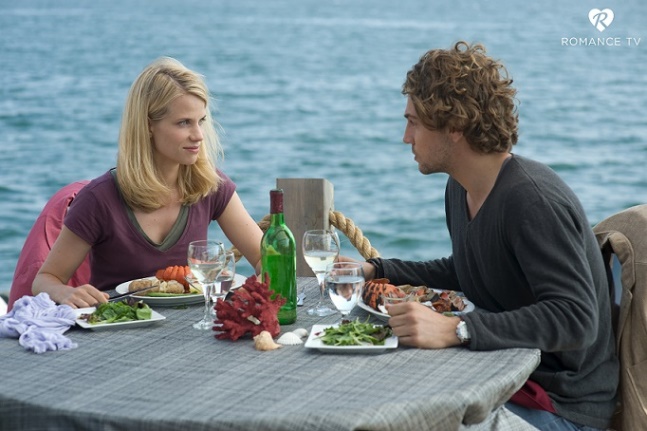 Kontakt dla mediów: Joanna Owsianko - tel. 502 126 043, e-mail: j.owsianko@agencjafaceit.pl  Romance TV prezentuje europejskie seriale i filmy fabularne z najwyższej półki oraz filmowe adaptacje bestsellerów Rosamunde Pilcher, Charlotte Link, Ingi Lindström, Barbary Wood, Utty Danelli, Emilie Richards oraz Katie Fforde. Stacja słynie z romantycznych komedii z najlepszymi europejskimi gwiazdami oraz popularnych serii filmowych, jak „Statek Marzeń”, „Rejs ku szczęściu” czy „Hotel Marzeń”. Seriale, które stały się hitami, to m.in. „Górski lekarz”, „Nauczyciel”, „Elisa z Rivombrosy”, „Burza uczuć”, „Danni Lowinski”, „Misja: Życie!”, „Wszystko dla Pań”, „Kochanki” czy obsypana nagrodami australijska produkcja „Tatusiowie na medal”.Romance TV należy do Romance TV Betriebs GMBH, stanowiącej joint venture Mainstream Media AG z ZDF Enterprise GmbH. Kanał. /dostępny jest w Niemczech, Austrii, w Szwajcarii oraz w Polsce. Za dystrybucję Romance TV w Polsce, od stycznia 2015, na zlecenie Mainstream Networks Holding GmbH & Co. KG, odpowiada Frame by Frame. Romance TV dociera już do ponad 5,5 milionów gospodarstw domowych w Polsce. Kanał dostępny jest m.in. na Platformie Canal+, w Cyfrowym Polsacie, Orange, UPC, Vectrze, Inea, Toya oraz w innych dobrych sieciach kablowych. Można go także oglądać w serwisach PLAY NOW oraz IPLA. Ambasadorem kanału jest Daniel QCZAJ. romance-tv.plfacebook.com/RomanceTVCzasNaUczuciaromance-tv.pl, facebook.com/RomanceTVCzasNaUczucia